Klasa III   język angielskiWykonaną pracę proszę przesłać do dnia 08.05                                                    Adres E mail         soswang@wp.plPraca na okres  04.05- 08.05.2020Przerysuj do zeszytu i podpisz ubrania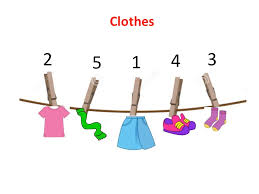 